Background and Purpose Rural Health Innovations (RHI), LLC is a subsidiary of the National Rural Health Resource Center (The Center), a non-profit organization. Together, RHI and The Center are the nation’s leading technical assistance (TA) and knowledge centers in rural health. In partnership with The Center, RHI enhances the health of rural communities by providing products and services with a focus on excellence and innovation. RHI is providing TA to the Allied Health Workforce Training Network grantees through a contract with the Federal Office of Rural Health Policy.Evaluation of grant funded programs is critical to both the success and sustainability of the program. It is critical to assess impact of the program objectives to demonstrate value, monitor progress toward program goals, and to identify potential best practices and lessons learned.  Evaluation findings are also used to improve program performance.  This document will provide you with a useful Evaluation Plan Template for writing your Allied Health Training program evaluation plan. The Evaluation Plan Guide has been developed to support the template document.The purpose of this template is to support writing a program evaluation plan. Although this specific Evaluation Plan template is not required as part of the grant deliverable, the following components are recommended:Program Description: Setting context for the evaluation plan including, program mission, vision, listing of program goals and objectives, network history and members. Evaluation Design: Describing the purpose and method of evaluation. Include a diagram of your planning framework using either a strategic planning framework or a Logic Model framework.Plan to Measure Key Data: Selecting key process and outcome data and identifying specific and defined measurements.Collecting and Reporting Results: Gathering and illustrating program progress and impact. Communication Plan of Key Results: Intentionally and purposefully sharing evaluation results with members, partners, community and funders, that demonstrates success and value.To use this Evaluation Plan template for writing your program’s plan:Revise the Report page to reflect appropriate and specific program information, such as, date of the evaluation, and authors of the evaluationRemove Background and Purpose information within the first two pages of this template document.Change the header to reflect the program name Complete the sections provided with relevant information in the form of narratives, tables, diagrams, and charts as appropriate.Program Description: Setting context for the evaluation plan, with the external reader in mind, should be no more than two pages and may include the following. See Program Evaluation Plan Sample for an illustration of this program description section.Program description including mission and vision or goalsList of program goals and associated objectives, using a number system that tracks throughout the entire evaluation planGoals and Objectives:Goal Objective Objective Goal ObjectiveObjectiveProgram historyProgram value propositionsProgram members Evaluation Design:  Describing the purpose and method of evaluation. Include a diagram of your planning framework using either a strategic planning framework or a Logic Model framework.  The narrative portion of this section should be no more than 1 page and may include the following.  See Program Evaluation Plan Sample for an illustration of this evaluation design section.Describe the purpose and reason for writing an evaluation plan Identification of the planning framework A diagram to illustrate alignment of program objectives (strategies or outcomes) and activities with program goals.Plan to Measure Key Data: Selecting key process and outcome data and identifying specific and defined measurements is critical to an evaluation plan, this also includes considering when to collect the data and who is responsible. See Program Evaluation Plan Sample for an illustration of this program plan measuring key data section.Plan to Measure Key Data Chart: Track Activities and Monitor Impact Collecting and Reporting Key Results: This section of the Evaluation plan provides a means to gather and illustrate program progress and impact to its members and the community. The results are an assessment of the program’s effectiveness. Consider using a scorecard to illustrate progress toward key program actions and outcomes.  See Program Evaluation Plan Sample for an illustration of this program collecting and reporting key results section.Evaluation Results Scorecard Scorecard: blue=exceeds target, +5%, green=meets target, yellow= slightly below target, -5%, and red=significantly below target, <-5% Communication Plan of Key Results: Developing a plan to intentionally and purposefully share key results with members, partners, community and funders. Consider using a chart to illustrate the communication plan of key results. See Program Evaluation Plan Sample for an illustration of this program communication plan for key results section.GOAL I:  GOAL I:  GOAL I:  GOAL I:  GOAL I:  GOAL I:  GOAL I:  Program ObjectiveWhatWhatWhatWhatWhenWhoProgram ObjectiveMeasure  Description of an Output or OutcomeTarget Definition of MeasureMethod of Collecting DataFrequency of Data CollectionWho is responsible for gathering the dataGOAL I:  GOAL I:  GOAL I:  GOAL I:  GOAL I:  GOAL I:  GOAL I:  GOAL I:  GOAL I:  Program ObjectiveWhatWhatWhenResultsResultsResultsResultsResultsProgram ObjectiveMeasure  Description of an Output or OutcomeTarget FrequencyQtr. 1Qtr. 2Qtr. 3Qtr. 4AnnualKey Result Measure DescriptionAudience of CommunicationMode of Delivering InformationFrequency of Delivering InformationPerson Responsible for Communication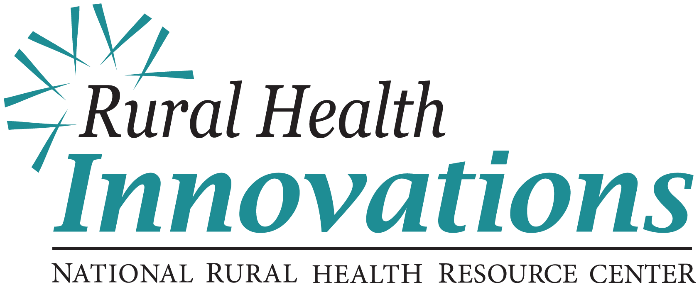 